Smith Corporationis a Proud Participant in theNationwide SIDS Awareness Day and Fundraising Event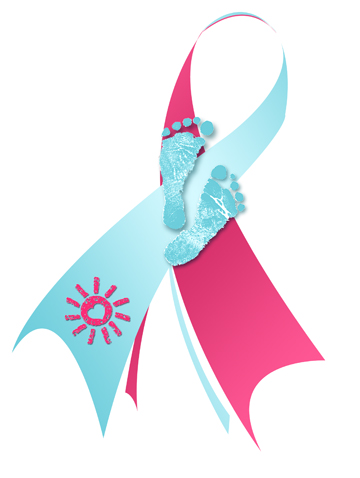 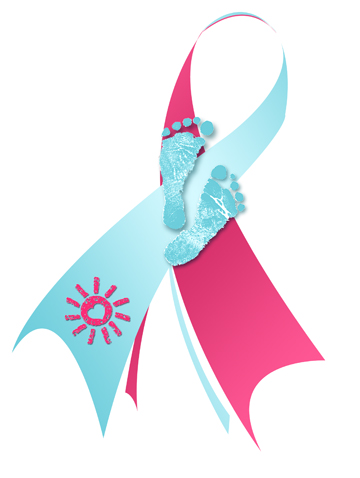 